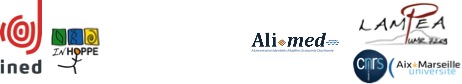 Colloque international« Allaitement et pratiques de sevrage : approches pluridisciplinaires et diachroniques »Les 25-26 mars 2014à l’INED, Paris 20e1er étage - Salle SauvyModalités d’inscriptionEntrée gratuite, mais places en nombre limité (Inscriptions dans ordre de réception des demandes)Fiche à retourner avant le 1er mars 2014Par mail à : aurelie.meloute@ined.frou par courrier à l’attention d’Aurélie Méloute
INED - UR11
133 boulevard Davout
75980 Paris Cedex 20FICHE D’INSCRIPTION 
Madame 	Monsieur 	Dr 	Pr Nom : 		Prénom : 	Institution : 	Laboratoire / Équipe : 	Adresse professionnelle : 	Adresse personnelle : 	E-mail : 		Fax : 	Téléphone : 		Portable : 	Date d’inscription : 	Communicant : 	Oui    Non Auditeur : 	Oui    Non Assistera au colloque le 25/03/14 : 	Oui    Non 	Repas du midi : Oui    Non Assistera au colloque le 26/03/14 : 	Oui    Non 		Repas du midi : Oui    Non 